BÁO CÁO TÌNH HÌNH QUẢN TRỊ CÔNG TY NIÊM YẾT(năm 2015)Kính gửi: 	ỦY BAN CHỨNG KHOÁN NHÀ NƯỚCSỞ GIAO DỊCH CHỨNG KHOÁN HÀ NỘITên CTNY		: CÔNG TY CỔ PHẦN ĐẦU TƯ VÀ XÂY DỰNG THÀNH NAM Trụ sở chính		: Lô CC5A - Bán đảo Linh Đàm - P.Hoàng Liệt - Q.Hoàng Mai - TP.Hà NộiĐiện thoại		: 04.35632763/ 35632764			Fax	: 04.35632762Email			: thanhnam@cotanagroup.vn  Website		: www.cotanagroup.vnVốn điều lệ		: 100.000.000.000 đồng (Mười tỷ đồng)Mã chứng khoán	: CSCHoạt động của Đại hội đồng cổ đông:Thông tin về các cuộc họp và Nghị quyết/Quyết định của Đại hội đồng cổ đông (bao gồm cả các Nghị quyết của Đại hội đồng cổ đông được thông qua dưới hình thức lấy ý kiến bằng văn bản)Hội đồng quản trị (năm 2015)Thông tin về thành viên Hội đồng quản trị (HĐQT)Hoạt động giám sát của HĐQT đối với Ban Tổng giám đốc: Dưới sự chỉ đạo giám sát của Hội đồng quản trị, vượt qua khó khăn thách thức Ban giám đốc đã hoàn thành các mục tiêu đề ra cho năm 2015:Tổ chức thành công Đại hội cổ đông thường niên năm 2015 vào ngày 20/04/2015Thực hiện tăng vốn điều lệ từ 90 tỷ lên 100 tỷ Tập trung nguồn lực cho các công trình đang trong giai đoạn hoàn thiện để bàn giao đúng tiến độ cho các chủ đầu tư, đồng thời triển khai thi công các công trình mới.Báo cáo kết quả sản xuất kinh doanh 6 tháng đầu năm và kế hoạch sản xuất kinh doanh 6 tháng cuối nămBáo cáo kết quả SXKD năm 2015 và kế hoạch SXKD năm 2016.Tập trung vào công tác rà soát và bồi dưỡng nhân sự cho cả tập đoàn. Củng cố tổ chức bộ máy quản lý của công ty như:Ban lãnh đạo công ty: Bổ nhiệm bà Đào Thu Thủy - P.CT HĐQT kiêm nhiệm chức vụ P.TGĐ Bổ nhiệm ông Trần Quang Tùng giữ chức vụ P.TGĐBổ nhiệm bà Nguyễn Thị Ngọc Diệp giữ chức vụ giám đốc quản lý dự án và xây lắpMiễn nhiệm P.TGĐ đối với ông Bùi Đình Toản Các phòng ban:Thành lập phòng kinh doanhSáp nhập Ban điều hành dự án số 4 vào ban ĐHDA số 1Hoạt động của các tiểu ban thuộc Hội đồng quản trị:Tiểu ban Tài chính: Ban tài chính với nhiệm vụ bảo toàn và phát triển nguồn vốn, quản trị tốt tài chính doanh nghiệp, đáp ứng các nhu cầu về tài chính cho các công trình và dự án của Công ty cũng như nguồn vốn góp của Công ty đối với các Công ty con, Công ty thành viên và Công ty liên kết.Tiểu ban phụ trách Đầu tư: Trong giai đoạn đầy khó khăn và thách thức này với những quyết sách quyết liệt, bài bản và luôn nhạy bén bắt kịp xu hướng phát triển của nền kinh tế, Hội đồng quản trị đã chỉ đạo Ban Tổng giám đốc và tiểu ban phụ trách đầu tư tìm kiếm các dự án đầu tư mới. Đầu năm 2015, Công ty cổ phần Đầu tư và Xây dựng Thành Nam đã ký kết với công ty cổ phần Apec land Huế là đồng chủ đầu tư dự án AZURA GARDEN - đầu tư xây dựng khu phức hợp Thủy Vân giai đoạn 1, khu B - khu đô thị mới An Vân Dương, tỉnh Thừa Thiên Huế với tổng mức đầu tư 750 tỷ. Tiểu ban phụ trách an toàn vệ sinh môi trường: Công tác quản lý an toàn lao động, vệ sinh môi trường luôn được Hội đồng quản trị đặc biệt coi trọng và đã kết hợp Ban Tổng giám đốc tổ chức triển khai bài bản: Tổ chức các lớp học cấp chứng chỉ huấn luyện an toàn lao động cho các chỉ huy, cán bộ kỹ thuật, các đội, các xí nghiệp trực thuộc, các Công ty con, Công ty thành viên và liên kết. Ban an toàn lao động của Công ty luôn thường xuyên và chủ động đến các công trường để kiểm tra và tư vấn cho người lao động kiến thức về an toàn- VSLĐ.Đào tạo về an toàn lao động cho công nhân, cấp phát bảo hộ lao động đầy đủ.Thường xuyên kiểm tra, đôn đốc công tác quản lý an toàn lao động tại các công trường.Tổ chức khám sức khỏe định kỳ và cấp phát thuốc cho người lao động để họ yên tâm công tác.Tiểu ban quản lý các Công ty con và các Công ty thành viên: Để tăng cường sự đoàn kết và phát triển thương hiệu và định hướng phát triển trong toàn COTANA GROUP. Đầu năm, chủ tịch HĐTV đã tiến hành cuộc họp các công ty con, công ty thành viên và đã thống nhất thành lập câu lạc bộ Cotana group và xây dựng nhà sinh hoạt chung tại km21 đường Láng - Hòa Lạc - Hà Nội.Tiểu ban phụ trách về công tác Đảng và đoàn thể: Với mục tiêu tăng cường khối Đại đoàn kết trong COTANA GROUP, Công đoàn và Đoàn thanh niên đã tổ chức thành công các hoạt động: Tổ chức thành công Đại hội Đảng bộ lần thứ III nhiệm kỳ 2015 - 2020.Tổ chức lễ sinh nhật Công ty lần thứ 22 trong không khí ấm áp, đoàn kết và thân thiện.Tạo điều kiện cho CBNV được nghỉ làm để nghỉ mát cùng gia đình tại Sầm Sơn, Thanh Hóa.Tổ chức thành công lễ trao giải thưởng CSC lần thứ 5Tiểu ban phụ trách quản lý xây lắp: Để đáp ứng được yêu cầu về tiến độ và hiệu quả trong công tác thi công hiện trường HĐQT đã chỉ đạo Ban Tổng giám đốc rà soát và tuyển dụng nhân sự chất lượng cho tiểu ban này. Trong thời gian qua hiệu quả trong công tác quản lý xây lắp được cải thiện rõ rệt:Các công trình được thi công bài bản khoa học hơn.Công tác hồ sơ thanh quyết toán được chú trọng hơn rất nhiều hiện trường thi công làm đến đâu hồ sơ ngọn gàng đến đấy.Các công trình hiện công ty đang thi công cơ bản đáp ứng được yêu cầu của chủ đầu tư về chất lượng và tiến độ.Các Nghị quyết/Quyết định của Hội đồng quản trị (năm 2015)Ban kiểm soát (năm 2015)Thông tin về thành viên Ban kiểm soát (BKS)Hoạt động giám sát của BKS đối với HĐQT, Ban tổng giám đốc và cổ đôngTrong năm 2015, Hội đồng quản trị và Ban Tổng giám đốc Công ty đã thường xuyên cung cấp cho Ban kiểm soát các thông tin và các văn bản báo cáo tình hình thực hiện nhiệm vụ SXKD năm 2015; kế hoạch SXKD năm 2016 và các tài liệu khác.Ban kiểm soát thường xuyên được mời tham dự các cuộc họp của HĐQT, Ban Tổng giám đốc Công ty, cuộc họp các Công ty thành viên họp bàn về chiến lược phát triển SXKD, về tình hình hoạt động SXKD của đơn vị. Sự phối hợp làm việc nghiêm túc, chặt chẽ giữa HĐQT, Ban Tổng giám đốc và Ban kiểm soát nhằm mục đích chung là giúp Công ty hoàn thành kế hoạch SXKD, thực hiện Nghị quyết của Đại hội cổ đông theo đúng pháp luật, điều lệ tổ chức Công ty đồng thời đảm bảo lợi ích của các cổ đông.Sự phối hợp hoạt động giữa BKS đối với hoạt động của HĐQT, Ban tổng giám đốc và các cán bộ quản lý khácHội đồng quản trị và Ban Tổng Giám đốc hoạt động điều hành năng động, sáng tạo, đồng tâm hiệp lực, đoàn kết nhất trí cao; tìm mọi giải pháp tổ chức điều hành, thúc đẩy và phát triển sản xuất, nâng cao hiệu quả SXKD; tiết kiệm chi phí; ổn định việc làm và thu nhập cho CBCNV trong công ty.Trong năm qua mặc dù nền kinh tế còn rất khó khăn, xong HĐQT đã cơ bản hoàn thành nhiệm vụ của mình, bám sát các chỉ tiêu được Đại hội đồng cổ đông giao trên cơ sở kết hợp phân tích diễn biến tình hình thực tiễn để định hướng và chỉ đạo mọi hoạt động của Công ty. Hội đồng quản trị thường xuyên quan tâm đến công tác nhân sự, chỉ đạo Ban Tổng giám đốc tuyển dụng, đào tạo, theo dõi đánh giá và có những quyết định về tổ chức nhân sự sao cho phù hợp với định hướng và phát triển của Cotana group. Hội đồng quản trị chú trọng mảng quản trị doanh nghiệp và quản trị tài chính: thông qua kiểm tra giám sát và công tác kiểm toán định kỳ, vốn của cổ đông được bảo toàn, việc sử dụng vốn đúng mục đích có hiệu quả.Hoạt động khác của BKS (nếu có): không cóĐào tạo về quản trị công tyCác khóa đào tạo về quản trị công ty mà các thành viên HĐQT, thành viên BKS, Giám đốc (Tổng Giám đốc) điều hành, các cán bộ quản lý khác và Thư ký công ty đã tham gia theo quy định về quản trị công ty: Không cóDanh sách về người có liên quan của công ty niêm yết theo quy định tại khoản 34 Điều 6 Luật Chứng khoán (Báo cáo 6 tháng/năm) và giao dịch của người có liên quan của công ty với chính Công ty Danh sách về người có liên quan của công ty:Giao dịch giữa công ty với người có liên quan của công ty; hoặc giữa công ty với cổ đông lớn, người nội bộ, người có liên quan của người nội bộ: Không cóGiao dịch giữa người nội bộ công ty niêm yết, người có liên quan của người nội bộ với công ty con, công ty do công ty niêm yết nắm quyền kiểm soát: Không cóGiao dịch giữa công ty với các đối tượng khác:Giao dịch giữa công ty với công ty mà thành viên HĐQT, thành viên Ban Kiểm soát, Giám đốc (Tổng Giám đốc) điều hành đã và đang là thành viên sáng lập hoặc thành viên HĐQT, Giám đốc (Tổng Giám đốc) điều hành trong thời gian ba (03) năm trở lại đây (tính tại thời điểm lập báo cáo): Không cóGiao dịch giữa công ty với công ty mà người có liên quan của thành viên HĐQT, thành viên Ban Kiểm soát, Giám đốc (Tổng Giám đốc) điều hành là thành viên HĐQT, Giám đốc (Tổng Giám đốc) điều hành: Không cóCác giao dịch khác của công ty (nếu có) có thể mang lại lợi ích vật chất hoặc phi vật chất đối với thành viên HĐQT, thành viên Ban Kiểm soát, Giám đốc (Tổng Giám đốc) điều hành: Không cóGiao dịch cổ phiếu của người nội bộ và người liên quan của người nội bộ (năm 2015)Danh sách cổ đông nội bộ và người có liên quan của người nội bộ:Giao dịch của người nội bộ và người có liên quan đối với cổ phiếu của công ty niêm yết: Không cóCác giao dịch khác: (các giao dịch của cổ đông nội bộ/cổ đông lớn và người liên quan với chính Công ty).Ngày 13/02/2015: Ông Trần Văn Năm cổ đông lớn giảm tỷ lệ sở hữu cổ phiếu CSC xuống còn 706.186 (7,06%)Ngày 18/03/2015: Asean Small Cap Fund tăng tỷ lệ sở hữu 1.021.260 cổ phiếu CSC (10,21%)Các vấn đề cần lưu ý khác: Ngày 16/07/2015: Ngày giao dịch đầu tiên 1.000.000 của cổ phiếu niêm yết bổ sung 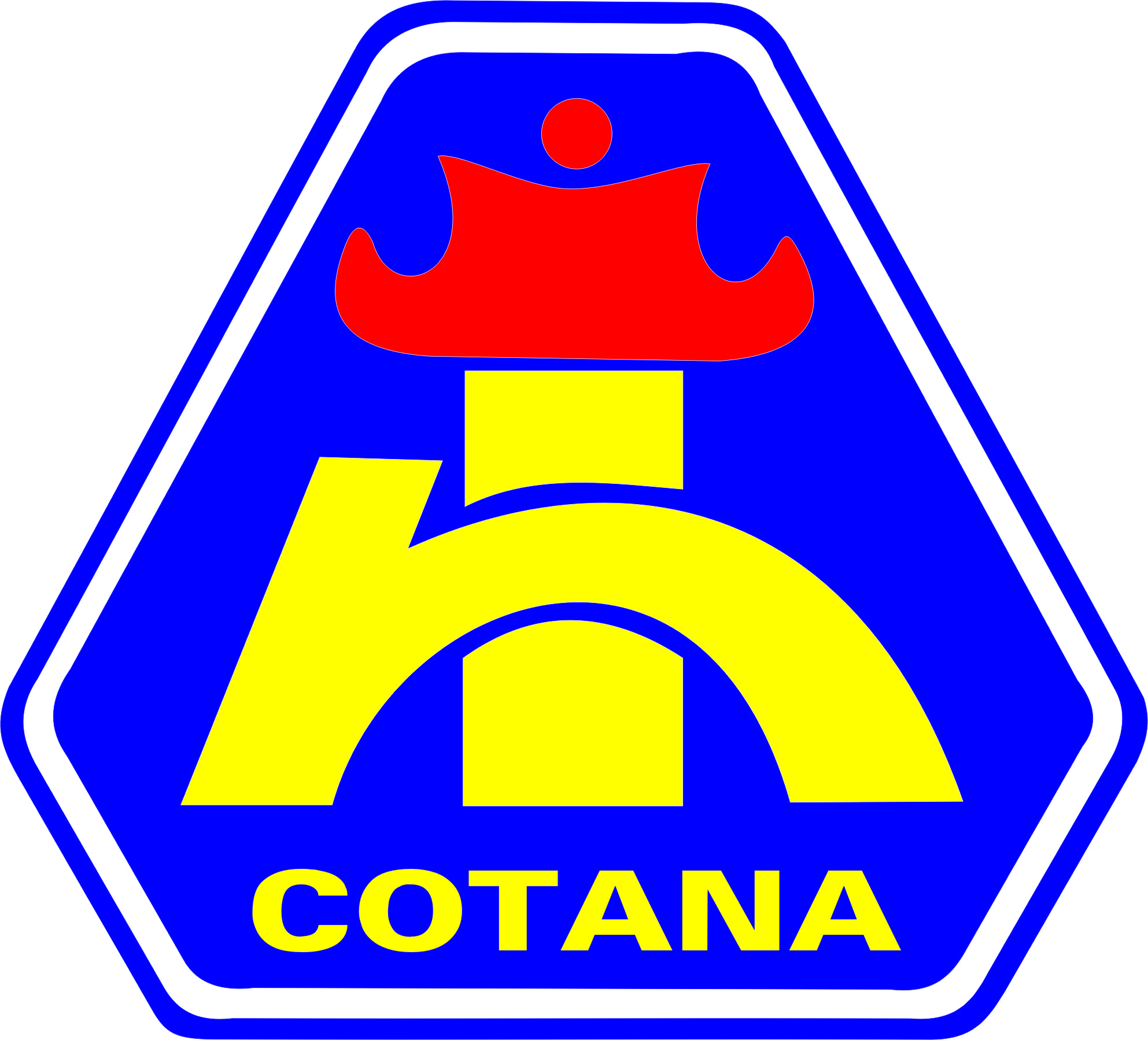 Niềm tin cho ngôi nhà ViệtCÔNG TY CỔ PHẦNĐẦU TƯ VÀ XÂY DỰNGTHÀNH COTANA.,JSCCỘNG HÒA XÃ HỘI CHỦ NGHĨA VIỆT NAMĐộc lập - Tự do - Hạnh phúcSố: 01/2016 - BC/HĐQT - TNSố: 01/2016 - BC/HĐQT - TN           Hà nội, ngày 08 tháng 01 năm 2016STTSố nghị quyết/Quyết địnhNgàyNội dung101/2015-NQ/ĐHCĐ-TN20/04/2015Nghị quyết Đại hội cổ đông thường niên năm 2015STTThành viên HĐQTChức vụNgày bắt đầu/không còn là thành viên HĐQTSố buổi họp tham dựTỷ lệLý do không tham dự1Ông Đào Ngọc ThanhChủ tịch HĐQT15/04/201406100%2Ông Nguyễn Đỗ LăngPhó Chủ tịch HĐQT15/04/201406100%3Bà Đào Thu ThủyPhó Chủ tịch  thường trực HĐQT15/04/201406100%4Ông Hán Công KhanhUỷ viên HĐQT15/04/201406100%5Ông Đoàn Văn TuấnUỷ viên HĐQT15/04/201406100%STTSố NQ/QĐNgàyNội dungQuyết định HĐQTQuyết định HĐQTQuyết định HĐQTQuyết định HĐQT101/201504/02/2015Miễn nhiệm P.TGĐ Bùi Đình Toản202/201504/02/2015Miễn nhiệm quyền trưởng phòng KTTT303/201524/02/2015Bổ nhiệm P.TGĐ Đào Thu Thủy404/201505/03/2015Thành lập phòng Kinh doanh505/201505/03/2015Bổ nhiệm trưởng ban QLTN606/201514/03/2015Bổ nhiệm P.TGĐ Trần Quang Tùng707/201502/04/2015Thành lập các tiểu ban phục vụ ĐHCĐ thường niên 808/201502/04/2015Sáp nhập ban ĐHDA 909/201513/05/2015Bổ nhiệm Giám đốc quản lý dự án và xây lắp1010/201501/08/2015Miễn nhiệm và điều chuyển công tác TP.KHTH1111/201501/08/2015Bổ nhiệm quyền TP. KHTH1212/201514/08/2015Bổ nhiệm Phó phòng TCKT1313/201514/08/2015Bổ nhiệm Phó phòng kinh doanh1414/201501/09/2015Bổ nhiệm Phó phòng kỹ thuật thi công1515/201517/10/2015Bổ nhiệm TP. Kinh doanhNghị quyết HĐQTNghị quyết HĐQTNghị quyết HĐQTNghị quyết HĐQT101/201502/02/2015Vay vốn tại ngân hàng Agribank chi nhánh Hùng Vương202/201510/04/2015Quyết định tăng vốn điều lệ công ty303/201522/04/2015Triển khai phương án phát hành theo NQ ĐHCĐ thường niên năm 2015404/201522/04/2015Thông qua bộ hồ sơ đăng ký phát hành tăng vốn điều lệ 100 tỷ505/201522/04/2015Thông qua DS người lao động được tham gia chương trình ESOP và nguyên tắc xác định số cổ phiếu được phân phối cho từng đối tượng606/201503/06/2014Thông qua DS đối tượng cá nhân mua cổ phiếu lẻ của đợt phát hành cổ phiếu trả cổ tứcSTTThành viên BKSChức vụNgày bắt đầu/không còn là thành viên BKSSố buổi họp tham dựTỷ lệLý do không tham dự1Bà Phạm Thị ThuTrưởng ban kiểm soát15/04/201402100%2Ông Phạm Duy HưngThành viên ban kiểm soát15/04/201402100%3Bà Vũ Thị Thanh LamThành viên ban kiểm soát15/04/201402100%STTTên tổ chức/cá nhânTK giao dịch CK (nếu có)Chức vụ tại công ty (nếu có)Số giấy NSH, ngày cấp, nơi cấp NSHĐịa chỉThời điểm bắt đầu là NCLQThời điểm không còn là NCLQLý do1Bùi Đình ÁnhSố 012478377, ngày 28/11/2001, CA Hà nộiSố 2, Căn 2, A2, Giảng Võ, Cát Linh, Đống Đa, Hà Nội20/05/200804/02/2015Ông Bùi Đình Toản không còn là P.TGĐ2Lưu Thị KhanhSố 012822051, ngày 11/08/2005, CA Hà NộiSố 2, Căn 2, A2, Giảng Võ, Cát Linh, Đống Đa, Hà Nội20/05/200804/02/2015Ông Bùi Đình Toản không còn là P.TGĐ3Bùi Đình DũngSố 012224561, ngày 23/04/1999, CA Hà NộiSố 2, Căn 2, A2, Giảng Võ, Cát Linh, Đống Đa, Hà Nội20/05/200804/02/2015Ông Bùi Đình Toản không còn là P.TGĐ4Bùi Đình CườngSố 111862166, ngày 26/03/2002, CA Hà NộiSố 2, Căn 2, A2, Giảng Võ, Cát Linh, Đống Đa, Hà Nội20/05/200804/02/2015Ông Bùi Đình Toản không còn là P.TGĐ5Phạm Thị Thanh Phương Số 012028273, ngày 22/09/2010, CA Hà NộiSố 2, Căn 2, A2, Giảng Võ, Cát Linh, Đống Đa, Hà Nội20/05/200804/02/2015Ông Bùi Đình Toản không còn là P.TGĐ6Bùi Kiều TrangSố 2, Căn 2, A2, Giảng Võ, Cát Linh, Đống Đa, Hà Nội20/05/200804/02/2015Ông Bùi Đình Toản không còn là P.TGĐ7Bùi Đình TuấnSố 2, Căn 2, A2, Giảng Võ, Cát Linh, Đống Đa, Hà Nội20/05/200804/02/2015Ông Bùi Đình Toản không còn là P.TGĐ8Hồ Diễm HươngSố 00118200408, ngày 01/10/2014, CA Hà NộiSố 2B, ngách 24/94 Ngọc Lâm, Long Biên, Hà Nội14/03/2015Ông Trần Quang Tùng được bổ nhiệm giữ chức vụ P.TGĐ9Trần Hồ Bảo HânSố 2B, ngách 24/94 Ngọc Lâm, Long Biên, Hà Nội14/03/2015Ông Trần Quang Tùng được bổ nhiệm giữ chức vụ P.TGĐ10Trần Ngọc TrânSố 2B, ngách 24/94 Ngọc Lâm, Long Biên, Hà Nội14/03/2015Ông Trần Quang Tùng được bổ nhiệm giữ chức vụ P.TGĐSTTTên tổ chức/cá nhânTK giao dịch CK (nếu có)Chức vụ tại công ty (nếu có)Số CMND, ngày cấp, nơi cấpĐịa chỉSL cổ phiếu
SH cuối kỳTỷ lệ SHCP cuối kỳGhi chú1Đào Ngọc Thanh Chủ tịch HĐQTSố 030046000030, ngày 27/01/2015, cục CS ĐKQL cư trú và DLQG về dân cưP114, B3, Giảng Võ, Hà Nội1.612.06816,12Do tăng vốn điều lệĐặng Thu Vịnh Số 010200370, ngày 18/07/2005, CA Hà NộiP114, B3, Giảng Võ, Hà NộiDo tăng vốn điều lệĐào Thu ThủySố 011798142, ngày 16/09/2008, CA Hà NộiP114, B3, Giảng Võ, Hà NộiDo tăng vốn điều lệ2Đào Thu ThủyPhó chủ tịch HĐQT - P.TGĐSố 011798142, ngày 16/09/2008, CA Hà nộiP114, B3, Giảng Võ, Hà Nội445.4394,45Do tăng vốn điều lệĐào Ngọc Thanh Số 030046000030, ngày 27/01/2015, cục CS ĐKQL cư trú và DLQG về dân cưP114, B3, Giảng Võ, Hà NộiDo tăng vốn điều lệĐặng Thu Vịnh Số 010200370, ngày 18/07/2005, CA Hà NộiP114, B3, Giảng Võ, Hà NộiDo tăng vốn điều lệHoàng Mạnh Hà 15/08/2001, CA Hà NộiP114, B3, Giảng Võ, Hà NộiDo tăng vốn điều lệ3Nguyễn Đỗ LăngPhó chủ tịch HĐQT Số 011670398, ngày 21/02/2001, CA Hà nộiT3 12A Ciputra, Nam Thăng Long – Hà Nội7.6000,076Do tăng vốn điều lệNguyễn Tiến LộcSố 010197847, ngày 15/08/2003, CA Hà Nội17 ngõ 131, Thái Hà, Đống Đa, Hà  NộiDo tăng vốn điều lệNguyễn Thị ThịnhSố 012618542, ngày 06/01/200917 ngõ 131, Thái Hà, Đống Đa, Hà  NộiDo tăng vốn điều lệNguyễn Hoàng LinhSố 011902495, ngày 15/03/2001, CA Hà Nội17 ngõ 131, Thái Hà, Đống Đa, Hà  NộiDo tăng vốn điều lệHuỳnh Thị Mai DungSố 011816683, 20/11/2002, CA Hà NộiT3 12A Ciputra, Nam Thăng Long – Hà Nội655.8966,56Do tăng vốn điều lệ4Hán Công KhanhỦy viên HĐQTSố 001075003668, ngày 23/01/2015, cục CS ĐKQL cư trú và DLQG về dân cưSố 1B Bùi Ngọc Dung, Thanh Nhàn, Hà Nội39.0610,39Do tăng vốn điều lệTrần Kim DungSố 011927523, ngày 26/01/1996, CA Hà NộiSố 1B Bùi Ngọc Dung, Thanh Nhàn, Hà NộiDo tăng vốn điều lệHán Trần Khánh VySố 1B Bùi Ngọc Dung, Thanh Nhàn, Hà NộiDo tăng vốn điều lệHán Trần Huyền NhiSố 1B Bùi Ngọc Dung, Thanh Nhàn, Hà NộiDo tăng vốn điều lệ5Đoàn Văn TuấnỦy viên HĐQT - TGĐSố 031082001442, ngày 04/03/2015, cục CS ĐKQL cư trú và DLQG về dân cưTổ 24, Phường Vĩnh Hưng, Quận Hoàng Mai, Hà Nội52.1370,52Do tăng vốn điều lệNguyễn Thị Thanh VânSố 013425114, ngày 14/05/2011Tổ 24, Phường Vĩnh Hưng, Quận Hoàng Mai, Hà NộiDo tăng vốn điều lệĐoàn Hoàng SơnTổ 24, Phường Vĩnh Hưng, Quận Hoàng Mai, Hà NộiDo tăng vốn điều lệĐoàn Tuấn KiệtTổ 24, Phường Vĩnh Hưng, Quận Hoàng Mai, Hà NộiDo tăng vốn điều lệ6Đinh Thị Minh HằngPhó tổng giám đốcSố 012005127, ngày 12/11/2011, CA Hà Nội       P207, C1 TT Vĩnh Hồ, P. Thịnh Quang, Đống Đa, Hà Nội32.6860,33Do tăng vốn điều lệĐinh Văn NghiệpSố 011304279, ngày 19/02/2009, CA Hà NộiSố 23, ngách 30/92, Trần Đại Nghĩa, Bách Khoa, Hà Nội8.0040,08Do tăng vốn điều lệNguyễn Thị NguyệtSố 011304060, ngày 24/06/2004, CA Hà NộiSố 23, ngách 30/92, Trần Đại Nghĩa, Bách Khoa, Hà NộiDo tăng vốn điều lệĐinh Thị Ngọc MinhSố 011670140, ngày 22/11/2007, CA Hà NộiSố 36, ngõ 134, Trương Định, Hai Bà Trưng, Hà Nội8.0040,08Do tăng vốn điều lệNguyễn Mạnh LânSố 125001227, ngày 26/10/2004, CA Bắc NinhP207, C1 TT Vĩnh Hồ, P. Thịnh Quang, Đống Đa, Hà Nội8.0040,08Do tăng vốn điều lệNguyễn Tiến ĐạtP207, C1 TT Vĩnh Hồ, P. Thịnh Quang, Đống Đa, Hà NộiDo tăng vốn điều lệNguyễn Hoàng Anh P207, C1 TT Vĩnh Hồ, P. Thịnh Quang, Đống Đa, Hà NộiDo tăng vốn điều lệ7Nguyễn Thái BìnhPhó tổng giám đốcSố 026078000002, ngày 09/06/2014, cục CS ĐKQL cư trú và DLQG về dân cưTổ 30, Cụm 4, P.Xuân La, Tây Hồ, Hà Nội16.3670,16Do tăng vốn điều lệHoàng Thị Bích ThảoTổ 30, Cụm 4, P.Xuân La, Tây Hồ, Hà NộiDo tăng vốn điều lệNguyễn Duy Hoàng TháiTổ 30, Cụm 4, P.Xuân La, Tây Hồ, Hà NộiDo tăng vốn điều lệNguyễn Hoàng Yến NhiTổ 30, Cụm 4, P.Xuân La, Tây Hồ, Hà NộiDo tăng vốn điều lệ8Lại Hồng Thanh Phó tổng giám đốcSố 013598654, ngày 02/01/2013, CA Hà NộiD14, Phương Mai, Thanh Xuân, Hà Nội9.5000,095Do tăng vốn điều lệLại Văn Sỹ Số 161701766, ngày 04/05/2011, CA Ninh BìnhNam Nình, TP Ninh Bình, Ninh BìnhDo tăng vốn điều lệNgô Thị Mùa Số 161630332, ngày 08/08/1981, CA Ninh BìnhNam Nình, TP Ninh Bình, Ninh BìnhDo tăng vốn điều lệLại Văn ViệtSố 164231026, ngày 25/09/2005, CA Ninh BìnhNam Nình, TP Ninh Bình, Ninh BìnhDo tăng vốn điều lệLại Thị Vân KhánhSố 164131013, ngày 04/06/2004, CA ninh bìnhNam Nình, TP Ninh Bình, Ninh BìnhDo tăng vốn điều lệNguyễn Thu Lan Số 012145403, ngày 26/01/2006, CA Hà NộiD14, Phương Mai, Thanh Xuân, Hà NộiDo tăng vốn điều lệLại Thu Phương TrangD14, Phương Mai, Thanh Xuân, Hà NộiDo tăng vốn điều lệLại Hưng Thành D14, Phương Mai, Thanh Xuân, Hà NộiDo tăng vốn điều lệ9Nguyễn Đức Minh Phó tổng giám đốcSố 013360318, ngày 12/11/2010, CA Hà NộiTổ 6, cụm 1, Khương Đình, Thanh Xuân, Hà Nội0Do tăng vốn điều lệNguyễn Minh ChínhSố 013085143, ngày 22/05/2008, CA Hà NộiTổ 4, cụm 1, Khương Đình, Thanh Xuân, Hà NộiDo tăng vốn điều lệBùi Thị HợiSố 013305303, ngày 08/05/2010, CA Hà NộiTổ 4, cụm 1, Khương Đình, Thanh Xuân, Hà NộiDo tăng vốn điều lệNguyễn Thị Thu HươngSố 013360328, ngày 12/11/2010, CA Hà NộiTổ 6, cụm 1, Khương Đình, Thanh Xuân, Hà Nội3520,003Do tăng vốn điều lệNguyễn Phúc Minh ĐứcTổ 6, cụm 1, Khương Đình, Thanh Xuân, Hà NộiDo tăng vốn điều lệNguyễn Đức Minh PhúcTổ 6, cụm 1, Khương Đình, Thanh Xuân, Hà NộiDo tăng vốn điều lệ10Nguyễn Văn DũngPhó tổng giám đốcSố 012384618, 12/04/2006, CA Hà NộiKhu tập thể phòng khám, thôn Cổ Điển, Hải Bối, Đông Anh, Hà Nội0Nguyễn Thị Ngọc AnhKhu tập thể phòng khám, thôn Cổ Điển, Hải Bối, Đông Anh, Hà Nội11Trần Quang TùngPhó tổng giám đốcSố 011828145, ngày 17/02/2005, CA Hà NộiSố 2B, ngách 24/94 Ngọc Lâm, Long Biên, Hà Nội9.5000,095Do tăng vốn điều lệHồ Diễm HươngSố 00118200408, ngày 01/10/2014, CA Hà NộiSố 2B, ngách 24/94 Ngọc Lâm, Long Biên, Hà NộiDo tăng vốn điều lệTrần Hồ Bảo HânSố 2B, ngách 24/94 Ngọc Lâm, Long Biên, Hà NộiDo tăng vốn điều lệTrần Ngọc TrânSố 2B, ngách 24/94 Ngọc Lâm, Long Biên, Hà NộiDo tăng vốn điều lệ12Phạm Thị ThuTrưởng ban kiểm soátSố 031209646, ngày 18/10/2010, CA Hải phòngSố 44/2, Phạm Phú Thứ, Hạ Lý, Hồng Bàng, Hải Phòng1.3340,013Do tăng vốn điều lệPhạm Khắc TínSố 030829205, 23/04/2009, CA Hải PhòngSố 44/2, Phạm Phú Thứ, Hạ Lý, Hồng Bàng, Hải PhòngDo tăng vốn điều lệTrần Thị VĩnhSố 030905952, ngày 05/06/1992, CA Hải PhòngSố 44/2, Phạm Phú Thứ, Hạ Lý, Hồng Bàng, Hải PhòngDo tăng vốn điều lệPhạm Thị Phương ThanhSố 031366841, ngày 02/07/2002, CA Hải PhòngSố 44/2, Phạm Phú Thứ, Hạ Lý, Hồng Bàng, Hải PhòngDo tăng vốn điều lệ13Vũ Thị Thanh LamThành viên BKSSố 031314052, ngày 07/05/2001, CA Hải PhòngĐôn Lương, Cát Hải, Hải Phòng172.6701,726Do tăng vốn điều lệVũ Trường SơnSố 030220186, ngày 12/10/2013, CA Hải PhòngĐôn Lương, Cát Hải, Hải PhòngDo tăng vốn điều lệHồ Thị DiệpSố 030935505, ngày 12/03/2010, CA Hải PhòngĐôn Lương, Cát Hải, Hải PhòngDo tăng vốn điều lệ14Phạm Duy HưngThành viên BKSSố 011852449, ngày 22/02/2007, CA Hà Nội35 Bùi Ngọc Dương, phường Bạch Mai, Quận Hai Ba Trưng, Hà Nội0Phạm Văn LuyếnSố 010091769, ngày 03/03/2006, CA Hà Nội35 Bùi Ngọc Dương, phường Bạch Mai, Quận Hai Ba Trưng, Hà NộiNguyễn Thị BạchSố 010195462, ngày 08/12/2003, CA hà nội35 Bùi Ngọc Dương, phường Bạch Mai, Quận Hai Ba Trưng, Hà NộiPhạm Hoài PhươngSố 012834897, ngày 25/05/2010, CA Hà Nội35 Bùi Ngọc Dương, phường Bạch Mai, Quận Hai Ba Trưng, Hà NộiPhạm Gia Hân35 Bùi Ngọc Dương, phường Bạch Mai, Quận Hai Ba Trưng, Hà NộiPhạm Thùy Lâm35 Bùi Ngọc Dương, phường Bạch Mai, Quận Hai Ba Trưng, Hà Nội15Trần Trọng Đại Kế toán trưởngSố 013210410, ngày 03/07/2009, CA Hà nộiP902, CT3B, Văn Quán, Hà Đông, Hà Nội 1.5070,015Do tăng vốn điều lệNguyễn Hồng AnhSố 011957348, ngày 19/05/1996P902, CT3B, Văn Quán, Hà Đông, Hà Nội Do tăng vốn điều lệTrần Trọng Trung P902, CT3B, Văn Quán, Hà Đông, Hà Nội Do tăng vốn điều lệTrần Hoàng QuânP902, CT3B, Văn Quán, Hà Đông, Hà Nội Do tăng vốn điều lệNơi nhận:Như trên;Lưu VP HĐQTT/M HỘI ĐỒNG QUẢN TRỊCHỦ TỊCH (đã ký)ĐÀO NGỌC THANH